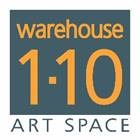 Warehouse 1-10 is proud to present WATER 2018an Exhibition and Panel Discussion in celebration of 
World Water DaySaturday, March 24th 2018. Noon to 3pm 
Panel discussion promptly at 1pm 
Warehouse 1-10 is at 110 North Main Street, Magdalena.
Refreshments will be served.Suggested Donation $5.00 to benefit The New Mexico Environmental Law Center      THE ART
Working in collaboration with TRIVU ARTE + MATERIE UMANISTICHE an international Non-Profit in Italy and 14 other venues in the US and abroad Warehouse 1-10 will feature the art of 20 artists working in multiple disciplines and addressing the concept of water. The exhibition will include a screening of work by 13 video artists shown in a continuous loop, painting, photography, sculpture and installations by 6 artists.

THE ARTISTS
Michael Bisbee  *   Marisela LaGrave  *  Sigrid McCabe  *  Michael Midek
  Demetri Gassoumis  *   Mary Katherine Ray.
Warehouse 1-10 is also pleased to include an installation by Alamo Navajo School students from the 21 Century After School Program.​The Panel Discussion will include an afternoon of presentations by a dynamic group of individuals each spearheading initiatives that address the crucial water issues facing us on a local and global level. 
The topics will include the commoditization of water, specifically addressing the attempted WATER GRAB by a New York Corporation to drill 37 wells, extract and sell 54,000-acre feet of water from a Paleolithic basin beneath the San Augustine Plains and the ongoing battle by Catron County residents to halt the project. THE PANELISTS
Douglas Meiklejohn, Founder and Executive Director of the New Mexico Environmental Law Center
Gail Armstrong, State Representative for District 49
Ed Katzenberger, Watershed Discipleship. Ccooperative interfaith effort between Albuquerque Mennonite Church and New Mexico Interfaith Power and Light
Carol Pittman, The Augustin Plains Challenge
Mary Katherine Ray, Wild Life Photographer and Chair for the Rio Grande Chapter of the Sierra Club and Protestant of the San Augustin Plains Water Grab.